Site Survey for Sentry-6002 InstallationCompany and Site InformationBattery InformationSentry BMS mounting locationChoose one or more mounting options Take Photos (Very Important)Please attach high resolution photos.Cable Length EstimationIf the unit is installed inside the battery room [Preferred], on the wall or onto the rack, first identify the best location, then estimate the cable length to reach the farthest battery cell.When the battery rack is split into multiple sections, consider the extra length to pass through from one section to another. For some construction, it may need to go through the ceiling or floor.If the unit is installed in the control room next to battery room, please check the distance and estimate the maximum cable length.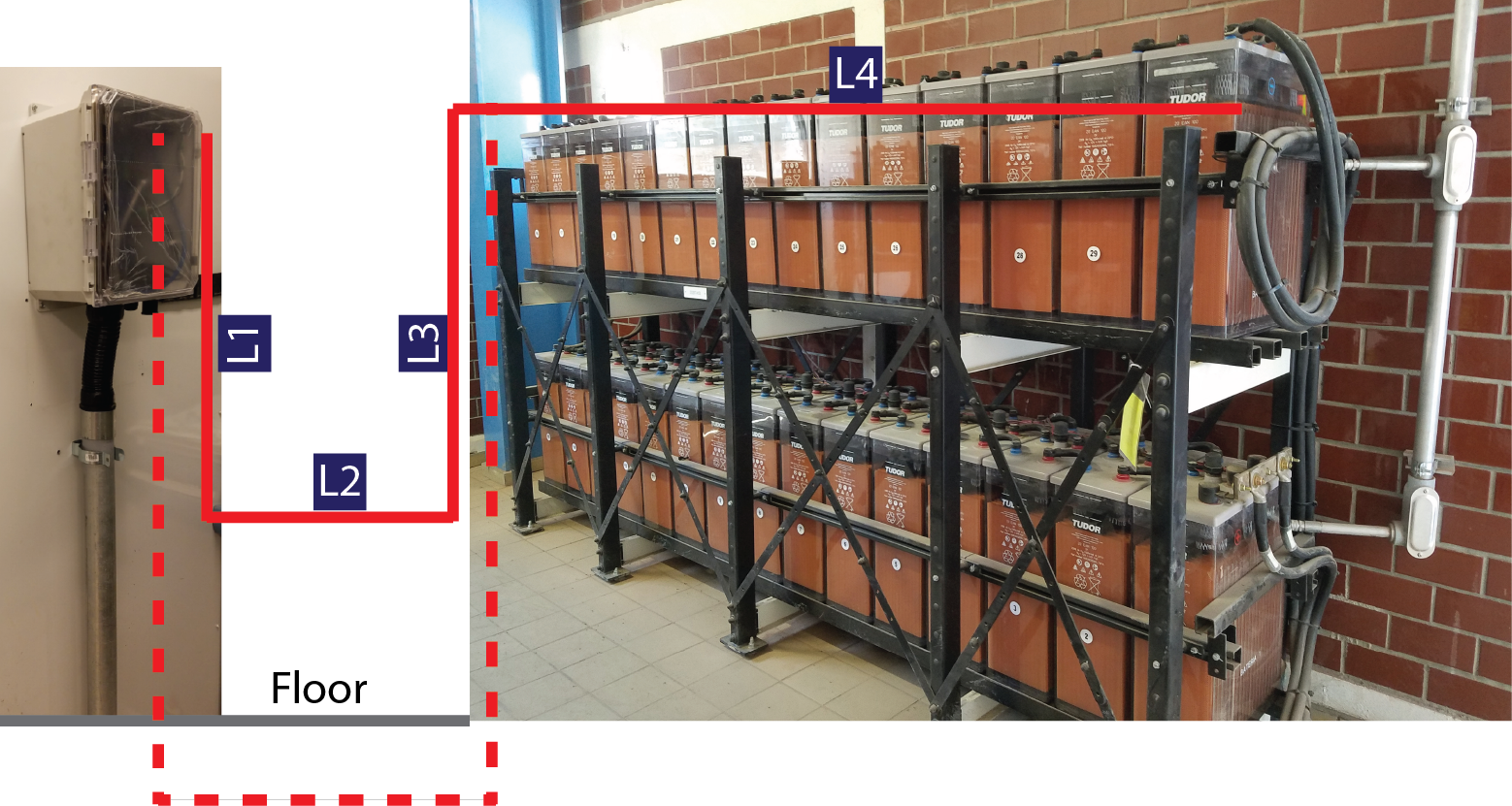 Dashed lines are for going under floor.ConduitConfirm with client if any specific conduit is required for wiring.Network ConnectionDiscuss with client for available network options. IoT cellular is a low-cost solution when regular Ethernet is not available. Contact BatteryDAQ for details.Client/Company Name:Site Name:Plant Type: 
 Power Generation 
 Substation
 Other (specify)Client Technical Contact:Tel:Cell:
Email:Installation Address:Installer:Intended Installation Date:Battery type/Model:   Capacity:                 AhBus Voltage:     120V  240VBattery Number in This String:Designed Maximum Current:           AContact BatteryDAQ if this is for Ni-Cad batteries.Terminal/Post Bolt Size 6mm 8mm 10mm Others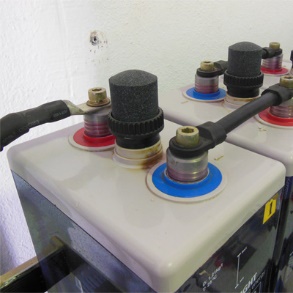 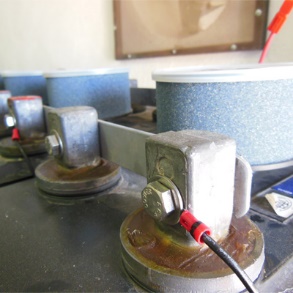 Bus Cable Size:Number of Cables at Inter-Tier:LocationDescription Inside battery room, wall mounting Inside battery room, mount on battery rack Control room next to battery room, wall mounting Other (specify)DescriptionExamplePhoto-1Show battery overall room(multiple photos if necessary)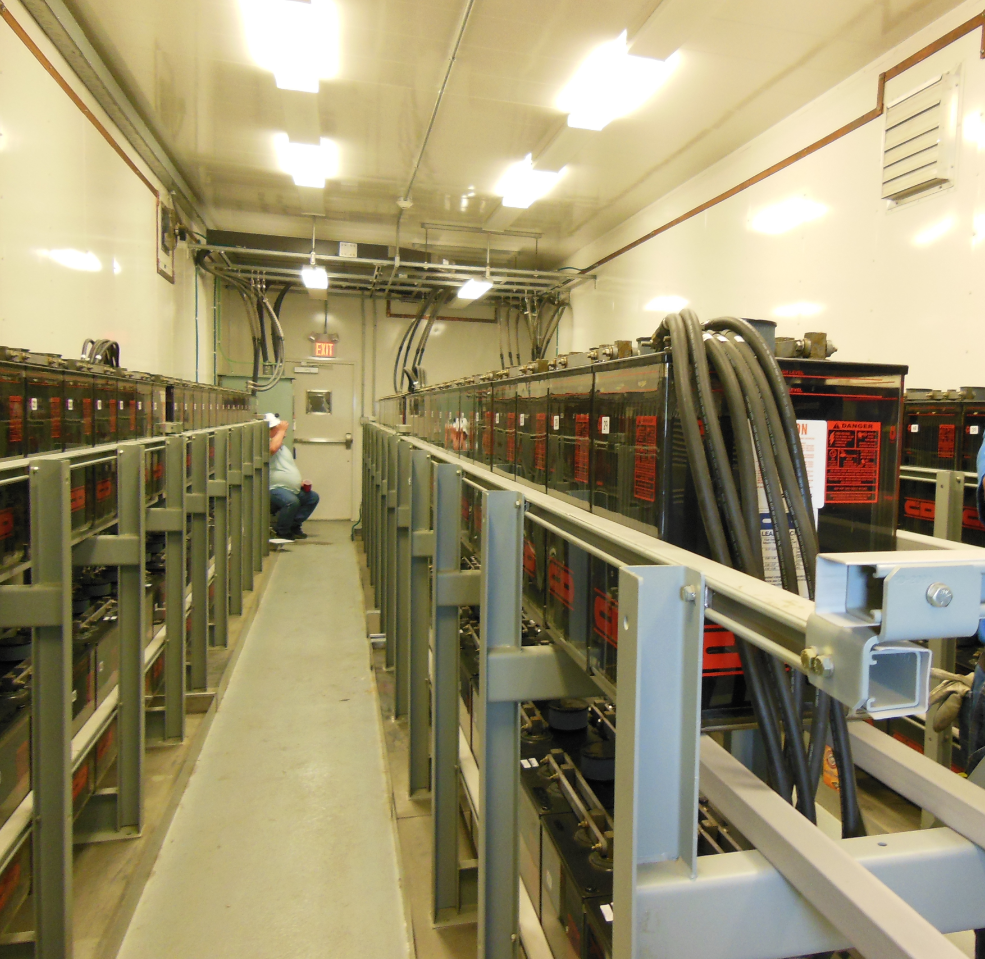 Photo-2Show battery brand/model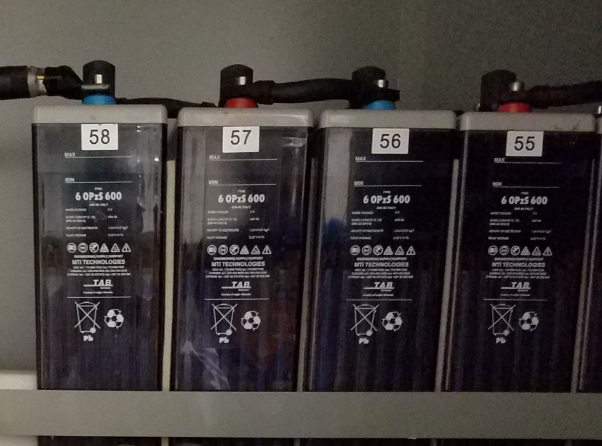 Photo-3Show battery post/terminal and connection bar/cable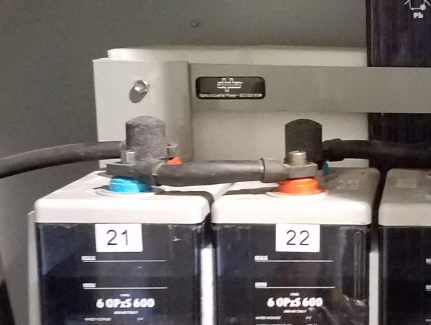 Photo-4Show Positive bus connection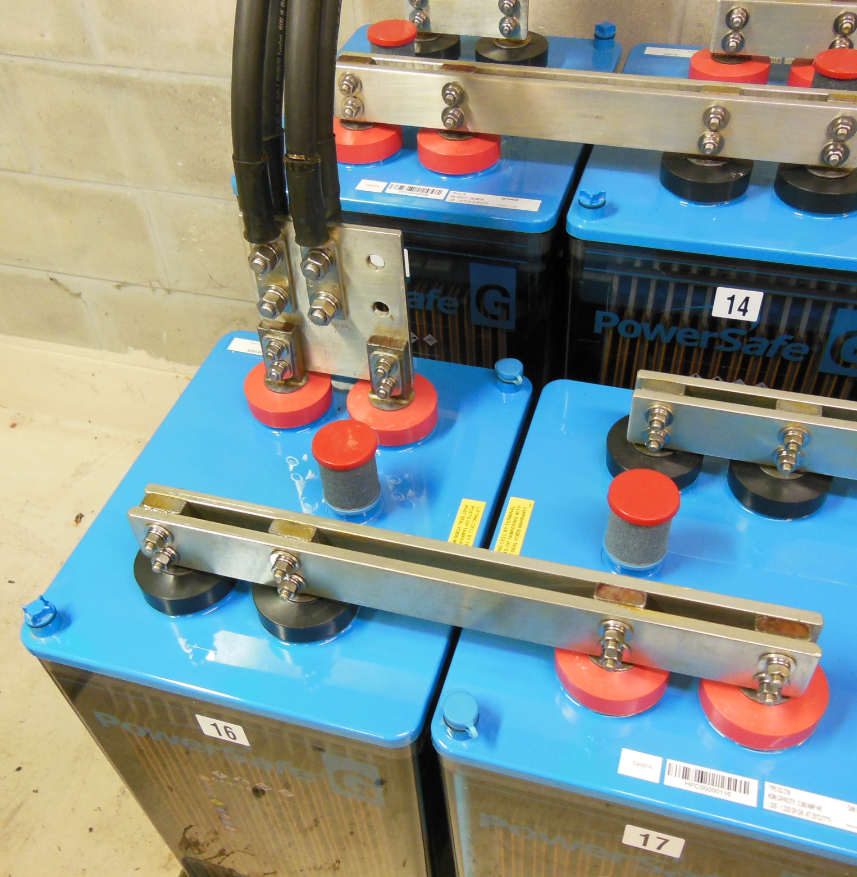 Photo-5Show Negative bus connection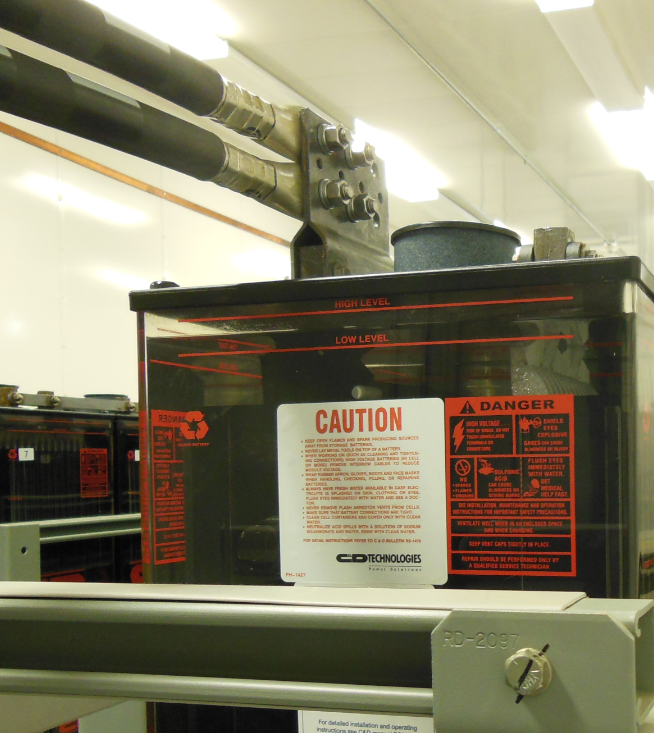 Photo-6Show Inter-Tier connection for choosing correct window size for Current Transducer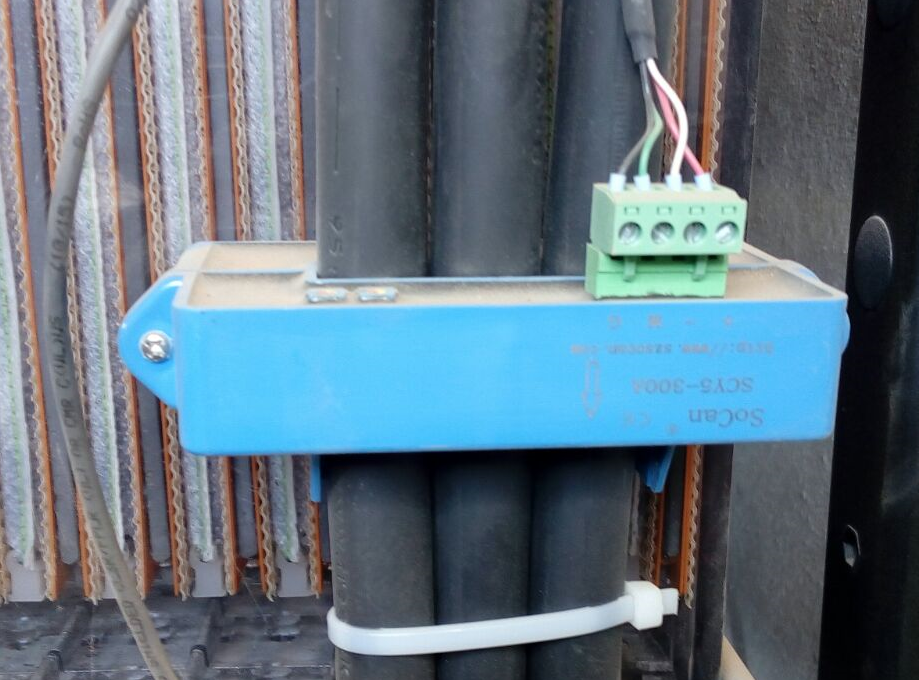 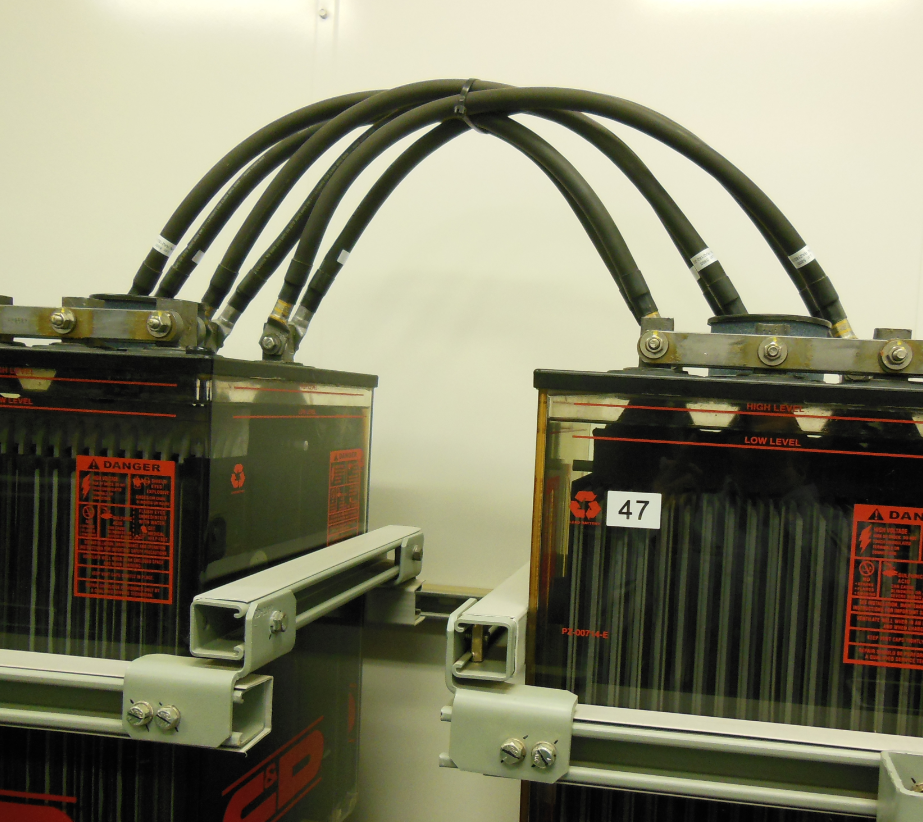 Photo-7Intended BMS mounting location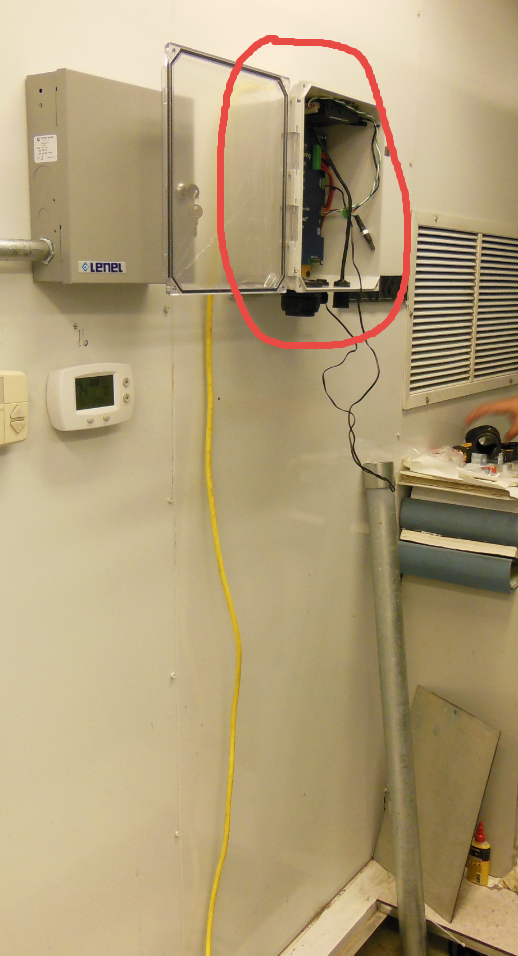 Photo-8Show rack structure for cable tray installation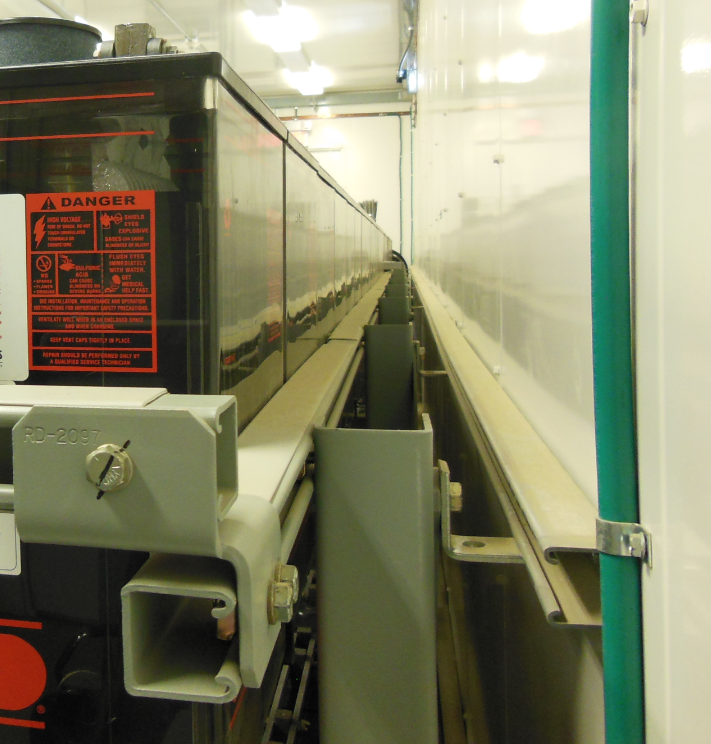 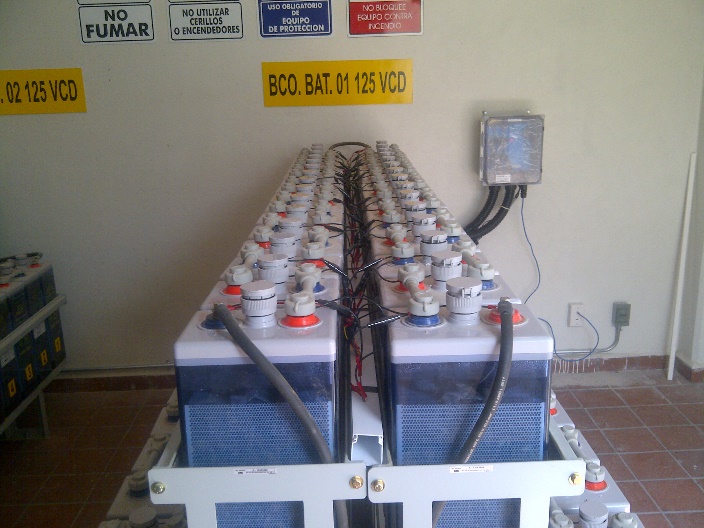 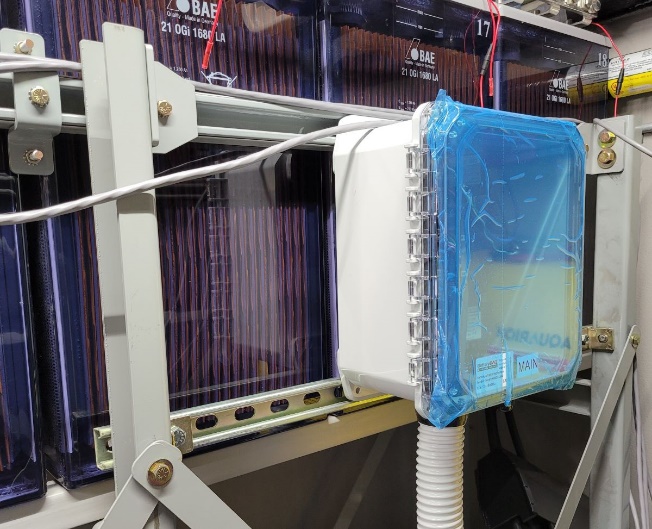 Wall MountingRack MountingL1(ft)L2(ft)L3(ft)L4(ft)Total (ft)                 #Available Connection Options on SiteCheckDescription/Client’s preference1Ethernet with assigned static IP2Fiber connection (Fiber adapter provided by BatteryDAQ)3IoT Cellular-1 (SIM card provided by BatteryDAQ with annual data fee)4IoT Cellular-2 (SIM card provided by client)5Company’s Wi-Fi6Cellular Router provided by client7RS485 to SCADA8Direct Connection between PC and BMS[Access data, download history, perform load test]